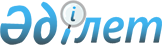 "Түсті және қара металдардың сынығы мен қалдықтарын жинау (дайындау), сақтау, қайта өңдеу және өткізу жөніндегі қызметті хабарлама тәртібімен жүзеге асыратын заңды тұлғаларға қойылатын талаптарды белгілеу туралы" Қазақстан Республикасы Индустрия және инфрақұрылымдық даму министрінің міндетін атқарушының 2022 жылғы 11 мамырдағы № 259 бұйрығына өзгеріс енгізу туралыҚазақстан Республикасы Индустрия және инфрақұрылымдық даму министрінің 2023 жылғы 25 тамыздағы № 601 бұйрығы. Қазақстан Республикасының Әділет министрлігінде 2023 жылғы 31 тамызда № 33360 болып тіркелді
      БҰЙЫРАМЫН:
      1. "Түсті және қара металдардың сынықтары мен қалдықтарын жинау (дайындау), сақтау, қайта өңдеу және өткізу жөніндегі қызметті хабарлама тәртібімен жүзеге асыратын заңды тұлғаларға қойылатын талаптарды белгілеу туралы" Қазақстан Республикасы Индустрия және инфрақұрылымдық даму министрінің міндетін атқарушының № 259 бұйрығына (Нормативтік құқықтық актілерді мемлекеттік тіркеу тізілімінде № 28082 болып тіркелген) мынадай өзгеріс енгізілді: 
      көрсетілген бұйрықпен бекітілген Түсті және қара металдардың сынықтары мен қалдықтарын жинау (дайындау), сақтау, қайта өңдеу және өткізу жөніндегі қызметті хабарламалық тәртібімен жүзеге асыратын заңды тұлғаларға қойылатын талаптарда:
      3-тармақтың 8) тармақшасы мынадай редакцияда жазылсын:
      "8) металл сынықтарында нормалау құжаттарында белгіленген деңгейден асатын радиоактивті ластануды анықтауды қамтамасыз ететін дозиметриялық және радиометриялық аппаратура. Радиациялық бақылау аппаратурасында "Радиациялық қауіпті объектілерге қойылатын санитариялық-эпидемиологиялық талаптар" санитариялық қағидаларын бекіту туралы" Қазақстан Республикасы Денсаулық сақтау министрінің 2022 жылғы 25 тамыздағы № ҚР ДСМ-90 бұйрығына (Нормативтік құқықтық актілерді мемлекеттік тіркеу тізілімінде № 29292 болып тіркелген) сәйкес Мемлекеттік тексеру сертификаттары бар.".
      2. Қазақстан Республикасы Индустрия және инфрақұрылымдық даму министрлігінің Индустриялық даму комитеті заңнамада белгіленген тәртіппен:
      1) осы бұйрықты Қазақстан Республикасы Әділет министрлігінде мемлекеттік тіркеуді;
      2) осы бұйрықты Қазақстан Республикасы Индустрия және инфрақұрылымдық даму министрлігінің интернет-ресурсында орналастыруды қамтамасыз етсін.
      3. Осы бұйрықтың орындалуын бақылау жетекшілік ететін Қазақстан Республикасының Индустрия және инфрақұрылымдық даму вице-министріне жүктелсін.
      4. Осы бұйрық алғашқы ресми жарияланған күнінен кейін күнтізбелік он күн өткен соң қолданысқа енгізіледі.
       "КЕЛІСІЛДІ"
      Қазақстан Республикасы
      Ұлттық экономика министрлігі 
					© 2012. Қазақстан Республикасы Әділет министрлігінің «Қазақстан Республикасының Заңнама және құқықтық ақпарат институты» ШЖҚ РМК
				
      Қазақстан Республикасының Индустрия және инфрақұрылымдық даму министрі 

М. Карабаев
